Geography – Compass Points Task 1 – Make a compass points sentence to help you remember the compass points. N_____________  E______________  S____________  W______________Task 2 – Label the compass. 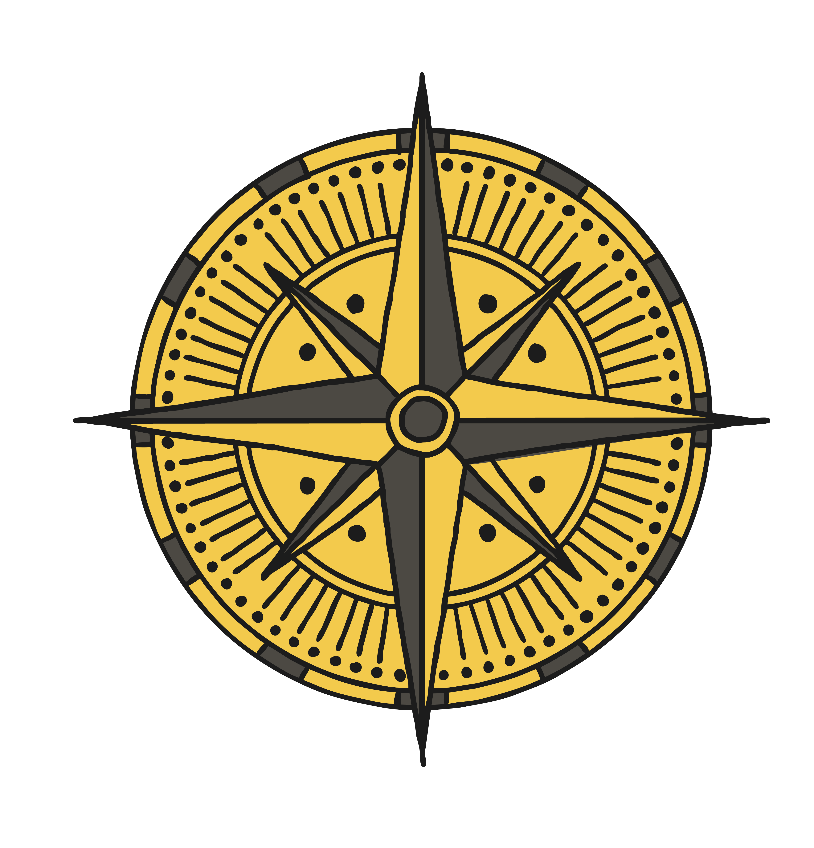 Task 3 – Write the compass directions for the pirate to find the treasure and then get back to his ship. 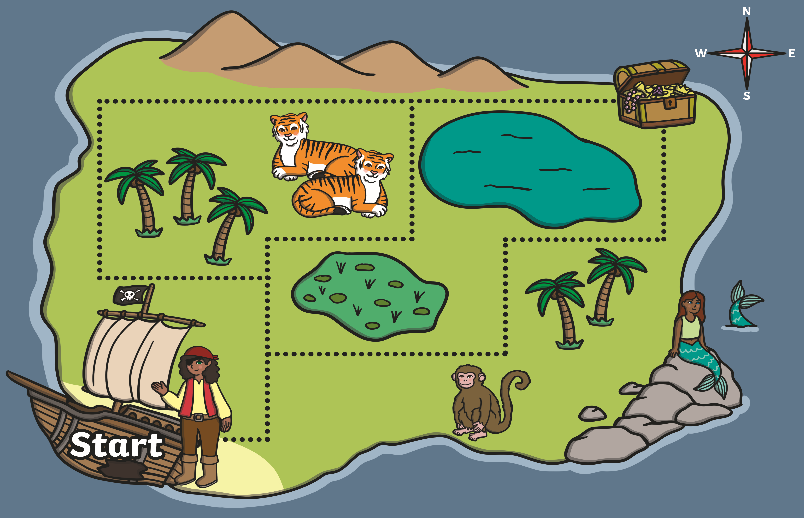 From the ship to the treasure.  ________________________________________________________________________________________________________________________________________________________________________________________________From the treasure to the ship. ________________________________________________________________________________________________________________________________________________________________________________________________